План-график повышения квалификации на бюджетной основе
на апрель 2019 годаОбратите внимание!Согласно части 3 статьи 76 Федерального закона от 29.12.12 № 273-ФЗ «Об образовании в Российской Федерации» к освоению дополнительных профессиональных программ допускаются лица, имеющие среднее профессиональное и (или) высшее образование; лица, получающие среднее профессиональное и (или) высшее образование.Слушателям необходимо привезти с собой копию диплома о среднем или высшем профессиональном образовании либо справку с места учебы, если образование еще не завершено. Проезд: 1-й корпус (ул. Матросова, 19) автобусы №№ 3, 56, 74, 94 до остановки «Монтажный колледж»; автобусы № 5, 19, 37, 80 до остановки «60 лет Октября»; автобусы №№ 6, 10 до остановки «ХМЗ».Тел. общежития на Матросова 236-20-21.Проезд: 2-й корпус (проспект Мира, 76) с правого берега автобусы: №№ 1, 3, 12, 55, 56 и др. до остановки «Дом быта»; со стороны железнодорожного вокзала, по пр. К.Маркса: троллейбусы №№ 7, 8, автобусы №№ 20, 27, 30, 32, 49, 51, 53, 63 и др., до остановки «Дом техники»; со стороны автовокзала, по ул. Ленина: троллейбусы №№ 7, 8; автобусы №№ 20, 27, 30, 49, 50, 51, 53, 63 и др. до остановки «Главпочтамт».Проезд: 3-й корпус (ул. Цимлянская, 35«а», район ул. Калинина) автобус №99 от ж/д станции «Красноярск-Северный» до конечной; №84 с правого берега от автовокзала «Восточный», автобус № 88 от ост. Спортзал (Зеленая Роща), от железнодорожного вокзала автобус №4, троллейбусы №4 и 13, до остановки «Полюс».В 3-м корпусе Института имеется общежитие. Гостей принимают 2-х и 3-местные уютные номера. Общежитие оснащено кухней-столовой с современным оборудованием для приготовления пищи, душевыми кабинами. Уровень комфорта в общежитии заметно выше, чем в самых недорогих отелях Красноярска при сопоставимых ценах. Сутки проживания в общежитии стоят от 520 до 600 рублей на человека. Работает бесплатный wi-fi. В общежитии может поселиться не только слушатель КК ИПК, но и любой желающий.Тел. общежития на Цимлянской: 268-20-30 дежурный, 268-22-39 администратор. Начало занятий  9.00 час.Телефоны для справок: 8 (391) 236-17-10; 8 (391) 206-99-19 + добавочные номера 110 или 155.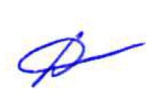 Проректор по учебно-методической работе КК ИПК							С.Ю. Андреева№Тема курсовНачалоОкончаниеРуководительМесто проведенияСлушателиПримечание* Организация и содержание ранней помощи детям с нарушениями развития и их семьям01-04-201911-04-2019Шаповаленко Л.О.ЦППМСУл. Гагарина, 48 аМакарова А.А., ДОУ №2/Основы управления учебно-воспитательным процессом в образовательной организации: введение в должность заместителя руководителя (3 сессия)01-04-201905-04-2019Молчанова Т.В.Ул. Матросова,19Ауд.3-06 Корякова Н.В., Озероучумская ООШШарых И.В,, Ильинская СОШОценка и формирование читательской грамотности младших школьников в рамках требований ФГОС01-04-201910-04-2019Кицан И.Г.Ул. Матросова,19Ауд.3-08 Панькова О.Г., Ильинская СОШ* Разработка заданий для формирования и развития у учащихся познавательных универсальных учебных действий на уроках математики01-04-201930-04-2019Митрухина М.А.ДистанционноЛеонова И.А., Локшинская СОШГопоненко В.В., СОШ №1 Для работы на  курсе необходимо зарегистрироваться на сайте Дистанционного обучения Красноярьяhttp://dl.kipk.ruЗа кодовым словом обращаться к  Митрухиной М.А.. по эл. адресу:mitruhina@kipk.ru* Развитие профессиональной компетенции педагога по работе с семьёй01-04-201906-05-2019Федорова С.А.Дистанционно  Камалова Е.В., Крутоярская СОШРемаренко-Чарваева С.В. Крутоярская СОШДля работы на  курсе необходимо зарегистрироваться на сайте Дистанционного обучения Красноярьяhttp://dl.kipk.ruЗа кодовым словом обращаться к Федоровой С.А. по эл. адресу:zenkina@kipk.ru* Оценивание новых образовательных результатов по математике в контексте ФГОС (на примере формирующего оценивания) (очно –дистанционно)01-04-2019Очно06-04-2019 Дистанционно05-04-2019 Очно27-05-2019 ДистанционноСенькина Е.В.Ул. Матросова,19Ауд. 3-08 Петрачкова Е.В., Михайловская СОШ* Организация психолого-педагогического сопровождения дошкольников с ОВЗ в условиях инклюзивного образования04-04-201913-04-2019Сидоренко О.А.Ул. Матросова,19Ауд. БИОДрач Ю.В., Кулунская ООШДеятельность заместителя директора по воспитательной работе при реализации ФГОС (поток2, сессия 2)08-04-201912-04-2019Трофимова Т.В.Пр-т  Мира,76Ауд. 2-08 Пешкова О.Н., Златоруновская СОШ* Методика обучения русскому языку и литературе в основной школе с учетом требований ОГЭ08-04-201918-04-2019Масич Г.Н.Ул. Матросова,19Ауд. БИО Репина Е.В., Солгонская СОШ* Проектирование развивающей предметно-пространственной среды в соответствии с Федеральным государственным образовательным стандартом дошкольного образования15-04-201924-04-2019Атрашкевич В.В.Ул. Цимлянская,35 аАуд.1-03 Качаева М.А., Журавленок